Harvestfest in  Hazen Lewis and Clark RV ParkWest Main St. & Highway 200 in Hazen NDThursday, September 7 – Arrive and set up. 4:00 pm – Happy hour.Supper on your ownFriday, September 88:00 am - Breakfast (– hot breakfast of egg bakes, toast, English muffins)8:45 am – Business meetingHazen is celebrating Harvest Fest.  (Schedule attached).10:30 am – Tour of Dakota Gasification Synthetic Natural Gas Plant (DGC) near Beulah.1:00 pm – Tour Mercer County Historical Museum – free will donation10 am – 5 pm Tour Pfennig Wildlife Museum - $10/person 4:00pm – Happy hour5:00 pm - Fleishkuekla feed sponsored by Hazen Chamber of Commerce.  We will pre-order the fleishkuekla and bring it back to the campground for supper.Saturday, September 98:00 am - Breakfast doughnuts, toast, & juice8:45 - Load for parade lineup.  Parade lineup at 9 am.10 am – 4 pm classic car rally and ribs at Krause’s Market (across the street from the campground)Afternoon on your own4 pm Happy hour 6:00 pm – Grill your own meat and bring a dish to shareCard Bingo  – bring (4) nickels, (4) dimes, (4) quarters, & (2) $1 billsSunday, September 10 8:30 am – Breakfast – doughnuts & juice9:30 am – Church serviceSay our goodbyes and see you at the next rally. Safe travels!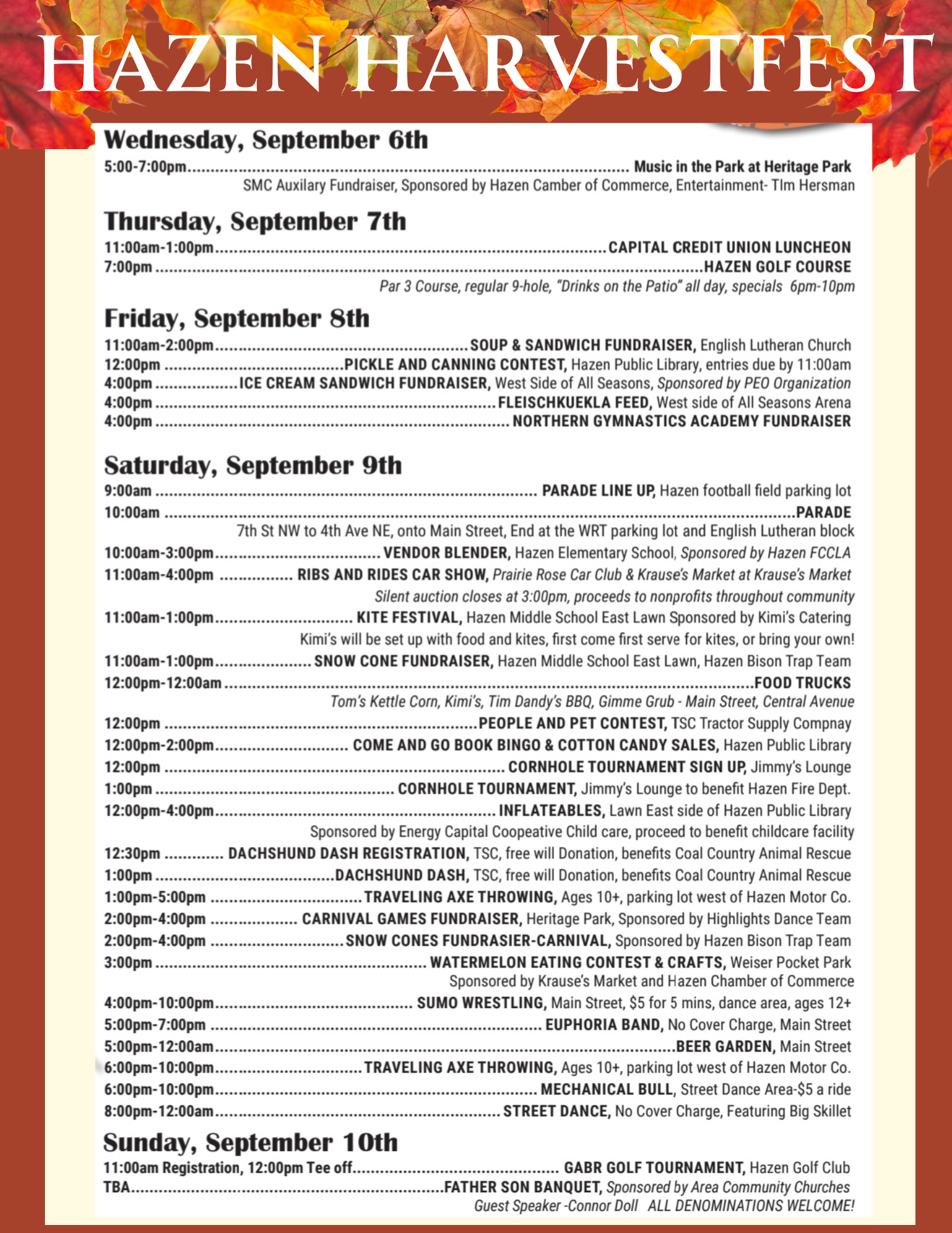 